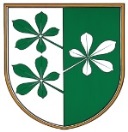 OBČINA KIDRIČEVORAZPISNA DOKUMENTACIJA za sofinanciranje gostovanj v tujini v letu 2016Naziv in sedež naročnika:OBČINA  KIDRIČEVOKopališka ul. 142325 KIDRIČEVODOKUMENTACIJA JAVNEGA RAZPISA VSEBINA:I. Besedilo javnega razpisaII. Prijavni obrazecIII. Namen in cilji gostovanja v tujiniIV. Izjava o točnosti podatkovV. Vzorec pogodbeVI. Poročilo o izvedbi programaŠtevilka: 410-19/2016Datum:   28.4.2016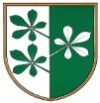 OBČINA KIDRIČEVOKopališka ul. 142325 KidričevoNa podlagi Pravilnika o postopkih za izvrševanje proračuna Republike Slovenije (Uradni list RS, št. 50/07, 114/07 – ZIPRS0809, 61/08, 99/09 – ZIPRS1011 in 3/13) Občina Kidričevo, Kopališka ul. 14, 2325 Kidričevo objavljaJAVNI RAZPISZA SOFINANCIRANJE GOSTOVANJ V TUJINIV LETU 2016PREDMET RAZPISAPredmet razpisa je sofinanciranje gostovanj v tujini v letu 2016 v višini 1.000,00 EUR.Predmet sofinanciranja po tem razpisu niso programi, ki se že sofinancirajo iz drugih razpisov v občini Kidričevo.IZVAJALCI PROGRAMANa podlagi tega razpisa lahko za sofinanciranje gostovanj v tujini v Občini Kidričevo kandidirajo:društva, ki so registrirana na območju Občine Kidričevo.Na podlagi tega razpisa niso upravičena do sofinanciranja društva, ki lahko za gostovanje v tujini kandidirajo na podlagi področnih razpisov (kulturna in prosvetna društva, …). Prav tako na podlagi tega razpisa niso upravičeni do sofinanciranja izvajalci programov intenzivnih vaj, tekem, izmenjav in podobnih programov. POGOJI  SOFINANCIRANJAPravico do sofinanciranja gostovanj v tujini imajo izvajalci, ki izpolnjujejo naslednje pogoje:so registrirani in imajo sedež v občini najmanj eno (1) leto,imajo za prijavljene dejavnosti:zagotovljene materialne in prostorske pogoje ,izdelano finančno konstrukcijo, iz katere je razviden predviden vir prihodkov in stroškov za izvedbo gostovanja.Vsak izvajalec lahko letno kandidira samo za eno gostovanje v tujini.VSEBINA PROGRAMAIz sredstev gostovanj v tujini se sofinancira udeležba na športnih, kulturnih in drugih prireditvah v tujini. Izvajalec mora v tujini promovirati občino Kidričevo in jo na dostojen način tudi predstavljati.VIŠINA SOFINANCIRANJAIzbranim izvajalcem se sofinancira do 50 % stroškov avtobusnega prevoza.  ROK IN NAČIN PRIJAVEIzvajalci podajo prijavo na obrazcih razpisne dokumentacije, ki jo dobijo na spletni strani občine: www.kidricevo.si.Prijave, ki ne bodo podane na obrazcih razpisne dokumentacije, bodo  zavržene. Izvajalci lahko pošljejo prijavo s priporočeno pošto ali oddajo osebno na naslov:OBČINA KIDRIČEVOKopališka ul. 142325 KidričevoPrijave morajo biti podane v zapečateni kuverti. Na spodnji strani kuverte mora biti razviden pripis »RAZPIS – gostovanje v tujini 2016- ne odpiraj« in naslov izvajalca programa. Razpis je odprt do porabe sredstev oziroma najdlje do 15. novembra 2016. Nepopolne vloge, ki jih vlagatelj v roku, ki se mu določi za dopolnitev, ne bo dopolnil ali vloge, ki bodo prispele po zaprtju razpisa ali ne bodo pravilno označene, se zavržejo. Komisija bo odpirala prejete vloge v roku tridesetih dni od prejema prijave na razpis.Na podlagi poročila komisije občinska uprava izda sklep o zavrženju ali sklep o sofinanciranju programa. Zoper sklep o izbranih, zavrnjenih in zavrženih vlogah se lahko prijavitelj v roku osem (8) dni po prejemu sklepa pritoži. O pritožbi odloča župan. Zoper sklep župana ni pritožbe, možno pa je sprožiti upravni spor pred pristojnim sodišče v roku 30 dni od prejema sklepa župana. Sprožen upravni spor ne zadrži sklepanja pogodb z izbranimi izvajalci.INFORMIRANJE KANDIDATOV Vse dodatno potrebne informacije lahko kandidati pridobijo v rednem delovnem času na naslednjem naslovu:OBČINA KIDRIČEVO, pri gospe Zdenki Frank tel. 02/799-06-13 ali 041 746 956.ROK  O OBVEŠČENOSTI O IZIDU JAVNEGA RAZPISAIzvajalci bodo o izidu javnega razpisa obveščeni najpozneje v roku enega mesecev od dneva odpiranja vlog. Štev. 410-19/2016Dne   15.4.2016 	Anton Leskovar,	župan Občine Kidričevo II. PRIJAVNI OBRAZECOSNOVNI PODATKI PRIJAVITELJANaziv in naslov prijavitelja:____________________________________________________________________________________________________________________________________________________                                        Matična številka ____________________________________________________________Davčna številka _____________________________________________________________Št. TRR ___________________________________________________________________TRR odprt pri banki __________________________________________________________Telefon ___________________________________________________________________Elektronska pošta ___________________________________________________________Odgovorna oseba – zakoniti zastopnik prijavitelja:Ime in priimek ______________________________________________________________Funkcija __________________________________________________________________Telefonska št. ______________________________________________________________Elektronska pošta ___________________________________________________________Kontaktni podatki:(v primeru, da je odgovorna oseba-zakoniti zastopnik tudi kontaktna oseba, lahko pustite to prazno)Ime in priimek ________________________________________________________Telefonska številka ____________________________________________________Elektronski naslov _____________________________________________________Kraj in datum: 							Podpis odgovorne osebe:III. NAMEN IN CILJI GOSTOVANJA V TUJINI:Datum gostovanja v tujini: _____________________________Kraj in država gostovanja; _____________________________________________Gostitelj v tujini:  ____________________________________________ Število aktivnih udeležencev: _____________________________________Namen gostovanja v tujini: ________________________________________________________________________________________________________________________________________________________________________________________________________________________________________________________________________________________________________________________________________________________________________________________________________________________________________________________________________________________________________________________________________________________________________________________________________________________________________________________________________________________________________________________________________________________Cilji gostovanja v tujini:_______________________________________________________________________________________________________________________________________________________________________________________________________________________________________________________________________________________
____________________________________________________________________________________________________________________________________________IV. IZJAVA O TOČNOSTI PODATKOVIZJAVAPotrjujemo, da so vsi podatki, navedeni v tej prijavi točni, ter da se strinjamo s preverjanjem namenske porabe odobrenih proračunskih sredstev in obenem izjavljamo, da sprejemamo vse razpisne pogoje tega javnega razpisa.Izjavljamo, da za isti program, kot je navedena v tej prijavi, nismo pridobili sredstev oziroma nismo v postopku pridobivanja sredstev iz kateregakoli drugega javnega vira. Izjavljamo, da program še ni bil prijavljen in tudi ne sofinanciranj na podlagi drugih razpisov.Občina Kidričevo, Kopališka ul. 14, 2325 Kidričevo, matična št.: 5883709, davčna št.: 93796471, ki jo zastopa župan  (v nadaljevanju občina)in ____________________________________________, matična št.: _____________, davčna št.: ______________, ki ga zastopa predsednik ________________ (v nadaljevanju izvajalec)sklenetaP O G O D B Oo sofinanciranju gostovanja v tujini ______________1. členPogodbeni stranki uvodoma ugotavljata:da _________________________________________________________________da so z Odlokom o proračunu Občine Kidričevo za leto 2016 (Uradno glasilo slovenskih občin, 68/15) zagotovljena sredstva za mednarodno sodelovanje (postavka 016001),da se je_____________________________________________________________ v ___________________________________________, ter da se izvajalcu dodelijo sredstva v višini ____________, kar predstavlja  ________ % stroškov prevoza. 2. členSredstva se izvajalcu nakažejo na TRR št.: _______________________________ v roku 30 dni po predložitvi poročila z gostovanja in fotokopije računa prevoznika. 3. členIzvajalec je dolžan prejeta sredstva zakonito, namensko, učinkovito in gospodarno.V primeru nenamenske porabe oziroma neupravičenega izplačila sredstev, ki bi temeljilo na neresničnih podatkih, se izvajalec zavezuje vrniti občini prejeta sredstva z zakonskimi zamudnimi obrestmi od dneva prejema sredstev dalje.4. členIzvajalec se zavezuje, da bo vodil vso predpisano in ustrezno dokumentacijo in omogočil vpogled vanjo.5. členNadzor nad izvajanjem pogodbenih obveznosti spremljata Občinska uprava Občine Kidričevo in nadzorni odbor občine Kidričevo, ki lahko kadarkoli preverjata namensko porabo sredstev.6. členZa izvajanje pogodbe s strani občine je zadolžena svetovalka za družbene dejavnosti in gospodarstvo  , s strani izvajalca pa predsednik _________________________.   7. členMorebitna nesoglasja, izhajajoč iz te pogodbe, bosta pogodbeni stranki reševali sporazumno. V kolikor jih sporazumno ne bosta mogli rešiti, je za njihovo reševanje pristojno stvarno pristojno sodišče na Ptuju.8. členTa pogodba začne veljati z dnem podpisa obeh pogodbenih strank.Ta pogodba je sestavljena v treh (3) enakih izvodih, od katerih prejme občina dva (2) izvoda, izvajalec pa en (1) izvod.  Številka: ____________					Številka: ________________Datum: __________					Datum:   ________________Občina Kidričevo 	Izvajalec Anton Leskovar,		 župan		V. POROČILO O IZVEDBI PROGRAMAPREDLAGATELJIme predlagatelja: ________________________________________________________Naslov: ________________________________________________________________Telefon: ________________________________________________________________Elektronski naslov: _______________________________________________________PODATKI O IZVEDDBI GOSTOVANJA V TUJINIKraj in država gostovanja _______________________________Datum datum gostovanja: _____________________________Število aktivnih udeležencev: _____________________________Vsebinsko poročilo _______________________________________________________________________________________________________________________________________________________________________________________________________________________________________________________________________________________________________________________________________________________________________________________________________________________________________________________________________________________________________________________________________________________________________________________________________________________________________________________________________________________________________________________________________________________________________________________________________________________________________________________________________________________________________________________OBVEZNE PRILOGE POROČILA:slikovno gradivo po izvedeni programafotokopija računa in dokazilo o plačiluZ obrazcem opremite ponudbo tako, da spodnjo tabelo izrežete, jo prilepite na sprednjo stran pisemske ovojnice in jo v celoti izpolnite______________________________________________________________________(predlagatelj)Datum: _________________žigpodpis odgovorne osebeDatum: _________________žigpodpis odgovorne osebeIzpolni prijaviteljPRIJAVITELJNaziv; __________________________Naslov; _________________________             __________________________Izpolni Občina KidričevoDatum in ura prejema:Številka: ____________________________PREJEMNIK;OBČINA KIDRIČEVOKOPALIŠKA UL. 142325 KIDRIEČVO RAZPIS – gostovanje v tujini 2016 – ne odpiraj